PSY-452 Consent Debriefing FormScoring Guide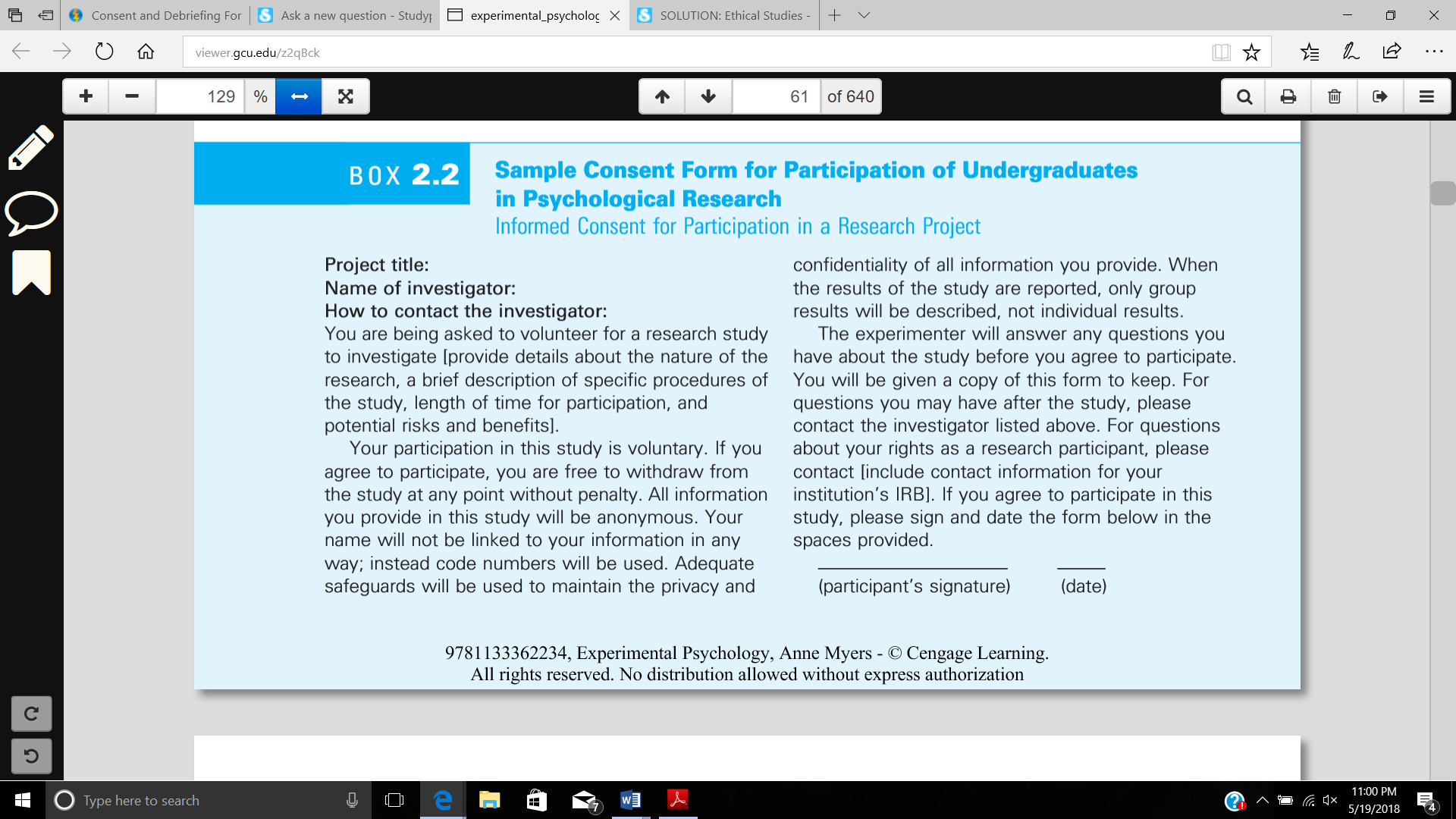 Grading categoryPointsCommentsConsent contains information pertaining to the study as a whole./___Potential risks and benefits of the experiment are clearly outlined for the participant./___Procedures to be followed are fully explained with an opportunity for participants to ask any questions./___Assurance is given that all data will remain private and confidential. /___Consent form is written in a clear and concise manner in understandable language at the appropriate reading level for the participants./___Solid academic writing is evident/___Total/